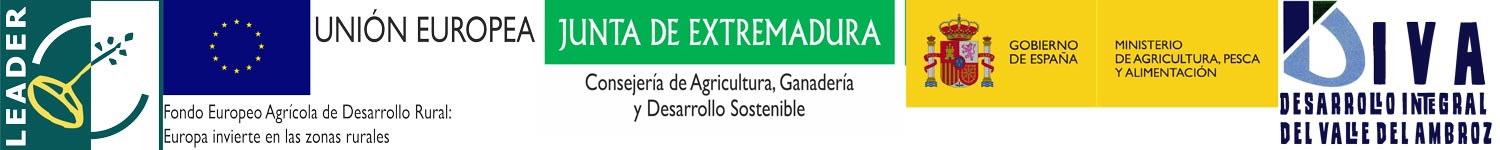 D/Dña. _______________ _____________________________ (hombre/mujer)  con NIF ________________ , en representación (en su caso) de la empresa  ________________          con CIF _________________   solicitante de una ayuda con cargo a la _______   Convocatoria de Ayudas Leader  COVID-19 en el Valle del Ambroz dentro del PDR 2014-2020  del Grupo de Acción Local DIVA para el proyecto ______________________  en _____________________con el expediente nº ______________________, DECLARA, que  teniendo en cuenta la condiciones de la convocatoria publicada y en relación al compromiso y/o mantenimiento del empleo:NO ME COMPROMETO a crear y/o mantener el empleo.ME COMPROMETO a crear y/o mantener el empleo, durante los ____ años siguientes desde el pago de la ayuda, en los términos indicados en el presente modelo, detallados a continuación.CREACIÓN DE EMPLEOS. Número de UTAs en creación de nuevos empleos__(calculado teniendo en cuenta el incremento de la plantilla media de trabajadores de la empresa de los 12 meses anteriores a la solicitud de ayuda)MANTENIMIENTO DEL EMPLEO. Número de UTAs en  mantenimiento de empleos___(calculado teniendo en cuenta la plantilla media de trabajadores de la empresa de los 12 meses anteriores a la solicitud de ayuda)INCLUSIÓN. Nº de UTAs en cuanto a personas con discapacidad contratadas ___(Se valorará el compromiso de crear o mantener empleo de personas con discapacidad. Se entenderá como tal aquella igual o superior al 33%, acreditada mediante copia del correspondiente documento oficial que la acredite)IGUALDAD DE GÉNERO.% de mujeres, respecto al total del empleo, que se compromete a crear y/o mantener: (Calculado teniendo en cuenta el matenimiento y/o incremento la plantilla media de mujeres trabajadoras de la empresa de los 12 meses anteriores a la solicitud de ayuda)El número de trabajadores de los 12 meses anteriores a la fecha solicitud de ayuda se corresponde con ___ UTAs.El incumplimiento del compromiso de creación y/o mantenimiento del empleo declarado anteriormente supondrá la pérdida de derecho al cobro y/o reintegro de la ayuda, según lo especificado en las bases reguladoras. Y para que así conste, firmo la presente documento  en           a  de    deFdo.:  Aclaraciones para el cálculo de empleo: El incremento neto del número de puestos de trabajo en la plantilla de la empresa solicitante en términos UTA (Unidad de Trabajo Anual).Para su cálculo se comparará la media del número de unidades de trabajo en los 12 meses anteriores a la fecha de presentación de la solicitud de subvención, con el número de unidades de trabajo a fecha de presentación de la solicitud de liquidación de la inversión ejecutada. Se contabilizarán los datos de la totalidad de cuentas de cotización de la empresa.El número de puestos de trabajo corresponde al número de unidades de trabajo por año, es decir, al número de asalariados y asalariadas empleadas a tiempo completo durante un año, considerando que el trabajo a tiempo parcial y el trabajo estacional constituyen frac ciones de unidades de trabajo por año en la práctica. El cálculo debe incluir a las personas socias trabajadoras o autónomas vinculadas a la empresa solicitante.